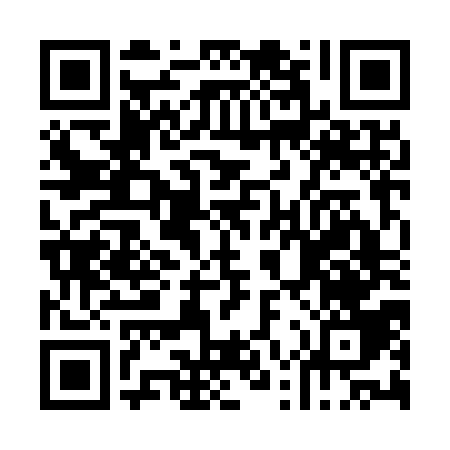 Prayer times for La Libertad, GuatemalaWed 1 May 2024 - Fri 31 May 2024High Latitude Method: NonePrayer Calculation Method: Muslim World LeagueAsar Calculation Method: ShafiPrayer times provided by https://www.salahtimes.comDateDayFajrSunriseDhuhrAsrMaghribIsha1Wed4:195:3511:573:086:207:322Thu4:185:3411:573:086:217:323Fri4:185:3411:573:076:217:334Sat4:175:3311:573:066:217:335Sun4:165:3311:573:066:217:346Mon4:165:3311:573:066:227:347Tue4:155:3211:573:066:227:348Wed4:155:3211:573:076:227:359Thu4:145:3111:573:086:237:3510Fri4:135:3111:573:086:237:3611Sat4:135:3111:573:096:237:3612Sun4:125:3011:573:096:247:3713Mon4:125:3011:573:106:247:3714Tue4:115:3011:573:116:247:3815Wed4:115:2911:573:116:257:3816Thu4:115:2911:573:126:257:3917Fri4:105:2911:573:126:257:3918Sat4:105:2811:573:136:267:4019Sun4:095:2811:573:136:267:4020Mon4:095:2811:573:146:267:4121Tue4:095:2811:573:156:277:4122Wed4:085:2811:573:156:277:4223Thu4:085:2711:573:166:277:4224Fri4:085:2711:573:166:287:4325Sat4:075:2711:583:176:287:4326Sun4:075:2711:583:176:287:4427Mon4:075:2711:583:186:297:4428Tue4:075:2711:583:186:297:4429Wed4:065:2711:583:196:307:4530Thu4:065:2611:583:196:307:4531Fri4:065:2611:583:196:307:46